Co-educational, Voluntary Grammar School of 1200 pupilswith a long established tradition of educational and co-curricular excellencerequires Teacher of ENGLISH(Temporary Post – 3 days per week – 21.09.2020 – 30.06.2021)with the possibility of extensionTeacher of SCIENCE(Temporary Post – 3 days per week – 24.08.2020 – 31.08.2021)with the possibility of extensionApplications are invited from suitably qualified, able and enthusiastic teachers for the above posts.  Applications will be processed in line with Department of Education regulations relating to Child Protection.An Application Form and relevant materials are available on the school website www.ballymenaacademy.org.uk    Applicants must ensure that the application is received on or before the specified time and date.Applications close at 12.00 Noon on Thursday, 4th June, 2020. Late applications will not be accepted.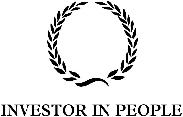 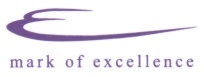 